ENZYMES CARDIAQUES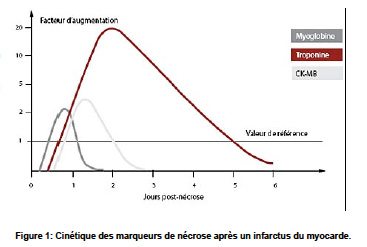 CK-MB Enzyme localisées dans le cytosol et dans les mitochondries  sa présence dans le sang traduit une lyse cellulaireApparaît dans le sang en 3 à 6 heures après le début de l’infarctus, taux maximal post infarctus en 12 à 24 heures avant de revenir à la normale en 48 à 72 heures Seulement 80 % de spécificité pour l tissus cardiaque  Utilisés lorsque la Troponine-C n’est pas disponible:Le muscle squelettique contient également 7% de CK-MB qui peuvent donc augmenter après un exercice musculaire intense dans les 3 jours peut augmenter les CK jusqu’à 50% de leurs valeursPlus rarement, l’insuffisance rénale et l’hypothyroïdie peuvent également augmenter la CK MBIl faut également connaitre une forme particulière, la macro-CK de type 1, complexe dans les mitochondries de CK-MB/IgG ou plus rarement et CK-MM/IgA dont la signification est mal connue et la macro-CK de type 2 complexe de CK dans les mitochondries et qui peut être augmenté dans les néoplasies si doute sur présence de macro-CK électrophorèse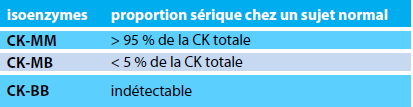 Le temps de garrot devra être court et les échantillons hémolysés non interprétésOn trouvera donc une élévation des CK-MB dans :Les infarctus du myocardeLes myosites inflammatoires et dermatomyosites (lupus, Sjögren, Raynaud, connectivites mixtes, sclérose en systémique)  Rechercher une faiblesse musculaire, rash/ papules et élévation des enzymes musculaires sériques, aldolase, ALAT, ASAT et LDH normales, auto-AC spécifiques pour les myosites (cf.article myosite sous fiches de rhumato) +/- biopsie musculaireLes myopathies (Duchenne)Injections récente de médicaments IMCertains cancers (macro-CK)PRO-BNP(Le Peptide Natriurétique de type B)(Inbar Nevo , IMAJ • VOL 13 • july 2011 p.420)Nb : A ne pas confondre avec l’ANP (Atrial Natrirétique Peptide) qui est secrété par les oreillettes D et G lorsqu’elles sont distenduesSIGNE UN STRESS/SURCHARGE MYOCARDIQUE/INSUFFISANCE CARDIAQUELa BNP est un Peptide Natriurétique sécrété essentiellement par les myocytes du ventricule gauche en réponse à une tension pariétale en cas d'hypervolémie et/ou d'augmentation de la pression intracardiaque. Elle est par la scindée en 2 fractions: La BNP (Type B Natriuretic Peptide) = forme active qui stimule la diurèse et la natriurèse et a un effet vasodilatateur via un rétrocontrôle négatif sur le SRAA.La NT-pro-BNP =forme non active qui est dosée au laboratoire.La BNP a un effet opposé à celui du SRAA:Effet vasodilatateur (opposé à l’angiotensine)Effet diurétique (effet opposé à aldostérone)  perte de sodium (diminution de la volémie) ce qui corrige la rétention sodée retrouvée dans les insuffisances cardiaquesEffet global de diminution de la TALe dosage de la NT-pro-BNP sert à EXCLURE une insuffisance cardiaque qu’elle soit 1° (maladie des myocytes) ou 2° (HTAP, fibrillation, défaillance cardiaque droite). Elle donc une BONNE VALEUR PRÉDICTIVE NÉGATIVE et ce déjà à un stade précoce lorsque le cœur est encore asymptomatique. Normes NT-pro-BNP :Cut-off  < 400 pg/ml : insuffisance cardiaque improbable Zone grise : 400-2000 pg/ml : insuffisance cardiaque possible : les valeurs médianes de NT-pro-BNP chez des patients malades sans pathologie cardiaques sont de 162 pg/ml avec un P95 jusqu’à 1049 pg/ml.Atteinte cardiaque si >2000 pg/ml: insuffisance cardiaque probable (échographie recommandée). Nb : les valeurs médianes chez des enfants avec atteinte cardiaque aigue sont autour de 30’000 pg/ml et valeur corrélée au degré de sévérité.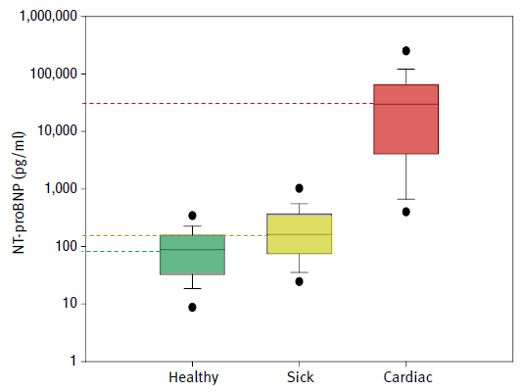 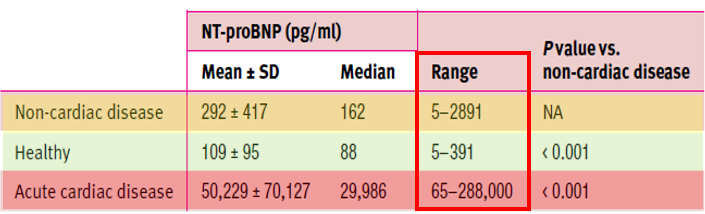 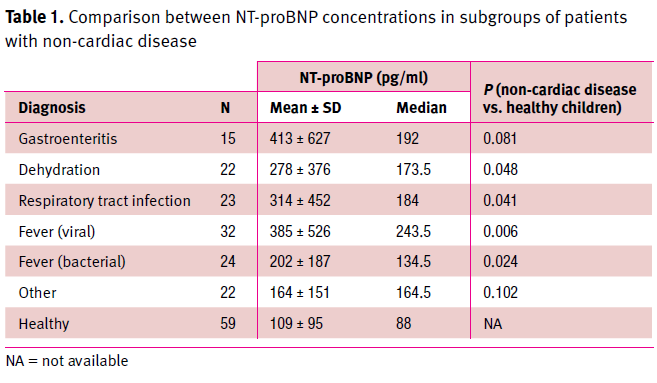 Diagnostic différentiel d’une élévation de NT-pro-BNP: Post remplissage vasculaire (bolus)Insuffisance rénale (pré-rénale)Cirrhose hépatiqueChoc septiqueBronchite chronique (asthme)Tumeur cérébraleTROPONINE C:SIGNE DE LÉSION DU TISSU MYOCARDIQUEL’isoforme Ic de la troponine est 100 % CARDIO-SPÉCIFIQUE du myocarde  Augmente dans les :Infactus du myocardeMyocardite, péricarditeInsuffisance cardiaqueTroubles du rythme cardiaqueTraumatisme cardiaque (AVP)Post réanimation cardiaqueInsuffisance rénale terminale (pb d’élimination)Sepsis, AVC (libération de catécholamines => stress myocardique)Son apparition est assez précoce : 4 à 6 heures après le début de la lésion myocardique. Retour à la normale LENT en 5 à 9 jours Si les troponines, et pro-BNP sont normaux c’est très peu probable que ce soit un problème cardiaque